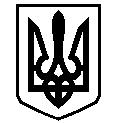 У К Р А Ї Н АВАСИЛІВСЬКА МІСЬКА РАДАЗАПОРІЗЬКОЇ ОБЛАСТІсьомого скликанняп’ятдесят третя (позачергова) сесіяР  І  Ш  Е  Н  Н  Я 27 лютого  2020                                                                                                                   № 41Про надання дозволу на розробку проекту землеустрою щодо відведення земельної ділянки  для будівництва індивідуального гаражу в м. Василівка, пров. Лісний 15а, гараж № 8  Мироненку А.Г.Керуючись ст.26 Закону України «Про місцеве самоврядування в Україні»,        ст.ст. 12,40,116,118,121,122 Земельного кодексу України, ст. 50  Закону України «Про землеустрій», Законами України «Про державний земельний кадастр», «Про внесення змін до деяких законодавчих актів України щодо розмежування земель державної та комунальної власності», розглянувши заяву Мироненка Андрія Георгійовича, що мешкає в м. Василівка, вул. Берегова 50, про надання йому дозволу на розробку проекту землеустрою щодо відведення земельної ділянки для будівництва індивідуального гаражу в м. Василівка, пров. Лісний 15а, гараж № 8,  в зв’язку з набуттям права власності на гараж на підставі договору купівлі-продажу  від 03 грудня 2003 року, посвідченого приватним нотаріусом Василівського районного нотаріального округу Харченко Ю.Г., Василівська міська рада В И Р І Ш И Л А :1.Надати Мироненку Андрію Георгійовичу дозвіл на розробку проекту землеустрою щодо відведення  у власність земельної ділянки із земель житлової та громадської забудови, площею 0,0024 га для будівництва індивідуального гаражу в м. Василівка, пров. Лісний 15а,  гараж № 8.2.Зобов’язати Мироненка Андрія Георгійовича в шестимісячний термін замовити та подати на затвердження проект землеустрою щодо відведення земельної ділянки, площею 0,0024 га для будівництва індивідуального гаражу в м. Василівка, пров. Лісний 15а,  гараж № 8.3.Контроль за виконанням цього рішення покласти на постійну комісію міської ради з питань земельних відносин та земельного кадастру, благоустрою міста та забезпечення екологічної безпеки життєдіяльності населення.Міський голова                                                                                       Людмила ЦИБУЛЬНЯК